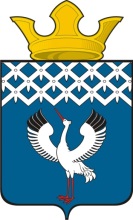 Российская ФедерацияСвердловская областьГлава муниципального образованияБайкаловского сельского поселенияПОСТАНОВЛЕНИЕот 18.03.2020 г.    75-пс. БайкаловоО назначении публичных слушаний о внесении изменений в Градостроительные регламенты муниципального образования Байкаловского сельского поселения Байкаловский муниципальный район Свердловская область применительно к территории деревня Сергина, утвержденные решением Думы Байкаловского сельского поселения от 30.03.2012 № 22В соответствии со статьей 33 Градостроительного Кодекса РФ,  Земельным кодексом Российской Федерации, Федеральным законом от 06.10.2003 № 131-ФЗ «Об общих принципах организации местного самоуправления в Российской Федерации», Положением о порядке организации и проведения общественных обсуждений или публичных слушаний по вопросам градостроительной деятельности на территории Байкаловского сельского поселения, утвержденным решением Думы Байкаловского сельского поселения от 28.06.2018 № 66, руководствуясь Уставом Байкаловского сельского поселения, ПОСТАНОВЛЯЮ:       	1. Организовать и провести публичные слушания о внесении изменений в Градостроительные регламенты муниципального образования Байкаловского сельского поселения Байкаловский муниципальный район Свердловская область применительно к территории деревня Сергина, утвержденные решением Думы Байкаловского сельского поселения от 30.03.2012 № 22, изложив в новой редакции (прилагается).       	2. Назначить дату проведения публичных слушаний на 17 часов 00 минут «27» апреля 2020 года.  	3. Место проведения публичных слушаний: 623870, Свердловская область, Байкаловский район, с. Байкалово, ул. Революции, д. 21, кабинет № 2.	4. С проектом внесения изменений в Градостроительные регламенты муниципального образования Байкаловского сельского поселения Байкаловский муниципальный район Свердловская область применительно к территории деревня Сергина можно ознакомиться в здании администрации муниципального образования Байкаловского сельского поселения по адресу: 623870, Свердловская область, Байкаловский район, с. Байкалово, ул. Революции, д. 21, кабинет № 2.	5.   Создать Организационный комитет в составе:  	Лыжин Дмитрий Владимирович –  Глава муниципального образования  Байкаловского сельского поселения; 	Намятов Иван Алексеевич – специалист 1 категории администрации муниципального образования Байкаловского сельского поселения; 	Колпащикова Татьяна Олеговна – специалист 1 категории администрации муниципального образования Байкаловского сельского поселения; 	Глухих Павел Андреевич – начальник отдела архитектуры, градостроительной деятельности и охраны окружающей среды по Байкаловскому муниципальному району.      	6. Организационному комитету осуществить прием заявок, предложений и рекомендаций по выносимым изменениям в Градостроительные регламенты муниципального образования Байкаловского сельского поселения Байкаловский муниципальный район Свердловская область применительно к территории деревня Сергина до 16 часов 00 минут «27» апреля 2020 года по адресу: 623870, Свердловская область, Байкаловский район, с. Байкалово, ул. Революции, д. 21, кабинет № 2;                                                                                                 	7. Опубликовать настоящее Постановление путем размещения его полного текста на официальном сайте Байкаловского сельского поселения: www.bsposelenie.ru.;	8.  Контроль исполнения настоящего Постановления возложить на специалиста 1 категории  администрации муниципального образования Байкаловского сельского поселения   Намятова И.А.Глава  муниципального образования Байкаловского сельского поселения          				Д.В.Лыжин